DARAJANI BOYS’ HIGH SCHOOL,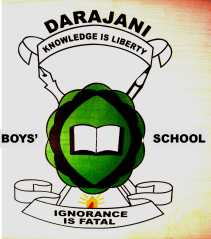 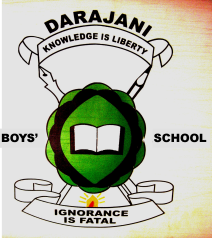 P.O BOX 20-90129, NGWATAOPENER CAT, TERM II, 2015FORM 1CHEMISTRYNAME:………………………………………….……... ADM.NO:………...CLASS:………...a) Define a matter.										(1mk)……..............................................................................................................................................................................................................................................................................................................................b) State the three states of matter and give an example for each.				(3mks)………………………………………………………………………………………………………………………………………………………………………………………………………………………………………………………………………………………………………………………………………………………………………………………………………………………………………………………………………………………The flow chart below shows the physical changes of matter. Study it and answer the questions that follow.Name the processes.										(6mks)A	_________________________________B	_________________________________C	_________________________________D	_________________________________E	_________________________________F	_________________________________Differentiate between conductors and non-conductors.					(2mks)…………………………………………………………………………………………………………………………………………………………………………………………………………………………………………………………………………………………………………………………Define the terms:-Drug ………………………………………………………………………………………………………………………………………………………………………………………………………………………………………………………………………………………………Drug abuse ………………………………………………………………………………………………………………………………………………………………………………………………………………………………………………………………………………………………a) State five career choice in Chemistry.							(5mks)………………………………………………………………………………………………………………………………………………………………………………………………………………………………………………………………………………………………………………………………………………………………………………………………………………………………………………………………………………………………………………………………………………………………………………………………………………………………………………………………………………………………………………………………………………………………………………………………………………………………………………………………………………………………………………………………………………………………………………b) Why should laboratory chemicals and apparatus be handled with great care?		(3mks)……………………………………………………………………………………………………………………………………………………………………………………………………………………………………………………………………………………………………………………………………………………………………………………………………………………………………………………………………………………………………………………………………………………………………………………………………………………………………………………State any four differences between luminous and non-luminous flame.			(4mks)………………………………………………………………………………………………………………………………………………………………………………………………………………………………………………………………………………………………………………………………………………………………………………………………………………………………………………………………………………………………………………………………………………………………………………………………………………………………………………………………………………………………………………………………………………………………………………………………………………………………………………………………………………………………………………………………………………………………………………Give four safety precautions (rules) to be observed in the Chemistry Laboratory.		(4mks)………………………………………………………………………………………………………………………………………………………………………………………………………………………………………………………………………………………………………………………………………………………………………………………………………………………………………………………………………………………………………………………………………………………………………………………………………………………………………………………………………………………………………………………………………………………………………………………………………………………………………………………………………………………………………………………………………………………………………………